Направление 4. Низкий уровень вовлеченности родителейЦель :  повышение уровня вовлечённости родителей в образовательный и воспитательный процессы. Задачи: 1) Организовать информационно-просветительскую деятельность с родителями;2) Провести мониторинг удовлетворенности родителей качеством образовательной деятельности школы;3) Повысить мотивацию родителей к участию в жизни школы;	Целевые показатели -охват родителей (законных представителей) коллективно-творческими делами; -доля родителей (законных представителей), посещающих родительские собрания; -доля родителей (законных представителей), включённых в систему психолого-педагогического просвещения; -уровень удовлетворённости родителей (законных представителей) организацией учебно-воспитательного процесса. Методы сбора и обработки информации Анкетирование.Количественный и качественный анализ.Систематизация полученных данных.Сроки реализации программы Срок реализации программы –  февраль 2022 года по  декабрь  2022 года. Этапы реализации: Первый этап (I квартал 2022 года) - аналитико-диагностический, подготовительный. Цель: проведение аналитической и диагностической работы; разработка и утверждение школьного проекта. Итоги 1 этапа (выполнение мер)Приложение № 1Приложение № 2.Анкетирование удовлетворенности родителей (законных представителей) образовательным процессом, качеством школьных образовательных услуг.Родительское собрание от 27.04.2022 г.
        Включение в систему мониторинга такого показателя, как удовлетворённость родителей различными сторонами образовательного процесса достаточно ярко характеризует личностно - ориентированную направленность деятельности образовательного учреждения.    Анкетирование удовлетворенности родителей (законных представителей) образовательным процессом, качеством школьных образовательных услуг.        Включение в систему мониторинга такого показателя, как удовлетворённость родителей различными сторонами образовательного процесса достаточно ярко характеризует личностно - ориентированную направленность деятельности образовательного учреждения.         Положительная динамика по годам показателя удовлетворённости среди родителей (законных представителей) школьников будут свидетельствовать о целенаправленной работе педагогического коллектива, классного руководителя  и администрации образовательного учреждения над развитием и совершенствованием учебно-воспитательного процесса, о своевременной корреляции педагогической деятельности на основе отслеживания её результатов.         Качество образования представляет собой широкий комплекс условий обучения. Для измерения качества образования недостаточно статистических показателей, даже очень подробных и достоверных, необходимы субъективные оценки соответствия этих параметров потребностям людей. По своей природе качество образования - это объективно-субъективная характеристика условий обучения человека, которая зависит от развития потребностей самого человека и его субъективных представлений и оценок своего обучения. Некоторые объективные составляющие качества образования могут быть более актуализированы в сознании человека, другие менее, третьи совсем не актуальны в силу опыта, культурного капитала, ценностных предпочтений. Субъективные оценки важны уже в силу того, что они могут быть дифференцированы по регионам, социальным и демографическим группам и позволяют составить объёмную картину образовательных потребностей общества. Поэтому качество образования - это комплексная характеристика условий образования населения, которая выражается в объективных показателях и субъективных оценках удовлетворения образовательных потребностей и связана с восприятием людьми своего образовательного статуса в зависимости от культурных особенностей, системы ценностей и социальных стандартов, существующих в обществе.Целью анкетирования было изучение удовлетворенности родителей качеством образовательных услуг в системе школьного образования.Основные задачи:Определить степень удовлетворенности качеством образовательных услуг в школе.Разработать рекомендации по улучшению качества образовательных услуг в школе.Результаты анкетирования позволяют сделать выводы:Работа образовательного учреждения является продуктивной, эффективной и удовлетворяет большую часть родительской общественности.Работа классного руководителя.Метод исследования - социологический опрос (анкетирование).В анкету (приложение 1) включены вопросы, которые можно разбить на несколько критериев, отражающих удовлетворённость образовательным процессом:1.Психологический климат в школе и в классе – доброжелательность,  вежливость, компетентность работников ОУ.2.Удовлетворённость качеством и полнотой предоставляемых образовательных услуг;3.Удовлетворённость работой педагогического коллектива и классного руководителя;4.Удовлетворённость родителей материально-техническим обеспечением организации, класса;5.Информированность родителей различными сторонами школьной жизни;6.Полнота, достоверность и своевременность предоставления информации о ребёнке;7.Удовлетворённость работой по сохранению здоровья обучающихся (качество питания и медицинского обслуживания);8.Удовлетворённость работой школы, направленной на занятость школьников во внеурочное время.Результаты «Анкеты получателя образовательных услуг»В целях независимой оценки качества образовательной деятельности организации просим заполнить анкету, отметив позиции, в наибольшей степени отвечающие Вашему мнению. В  каждом вопросе выберите только один вариант ответа.1. КАК БЫ ВЫ В ЦЕЛОМ ОЦЕНИЛИ ДОБРОЖЕЛАТЕЛЬНОСТЬ И ВЕЖЛИВОСТЬ КЛАССНОГО РУКОВОДИТЕЛЯ?1. Положительно или скорее положительно-83%2. Затрудняюсь ответить-12%3. Скорее отрицательно или отрицательно-5 %2. УДОВЛЕТВОРЕНЫ ЛИ ВЫ КОМПЕТЕНТНОСТЬЮ КЛАССНОГО РУКОВОДИТЕЛЯ?1. Да, вполне или скорее да-88%2. Затрудняюсь ответить-12%3. Скорее нет или однозначно нет-03. УДОВЛЕТВОРЕНЫ ЛИ ВЫ МАТЕРИАЛЬНО-ТЕХНИЧЕСКИМ ОБЕСПЕЧЕНИЕМ ОРГАНИЗАЦИИ?1. Да, вполне или скорее да-53%2. Затрудняюсь ответить-28%3. Скорее нет или однозначно нет-19%4. УДОВЛЕТВОРЕНЫ ЛИ ВЫ КАЧЕСТВОМ ПРЕДОСТАВЛЯЕМЫХ ОБРАЗОВАТЕЛЬНЫХ УСЛУГ?1. Да, вполне или скорее да-91%2. Затрудняюсь ответить-9%3. Скорее нет или однозначно нет-05. КЕМ ВЫ ЯВЛЯЕТЕСЬ ПО ОТНОШЕНИЮ К ДАННОЙ ОРГАНИЗАЦИИ?1. Родитель (законный представитель) учащегося, воспитанника-100%2. Обучающийся, студент, ученик этой школыАнкета для родителейУважаемые родители! Поделитесь, пожалуйста, вашим мнением об образовательном процессе в школе. Прочитайте внимательно каждое утверждение. Каждое из положений анкеты просим вас оценить, выбрав одно из утверждений:ДА, НЕТ, ТРУДНО СКАЗАТЬ: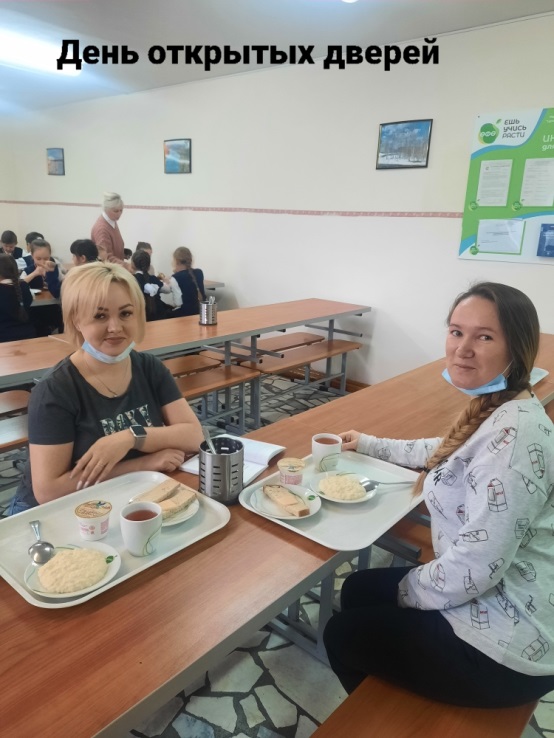 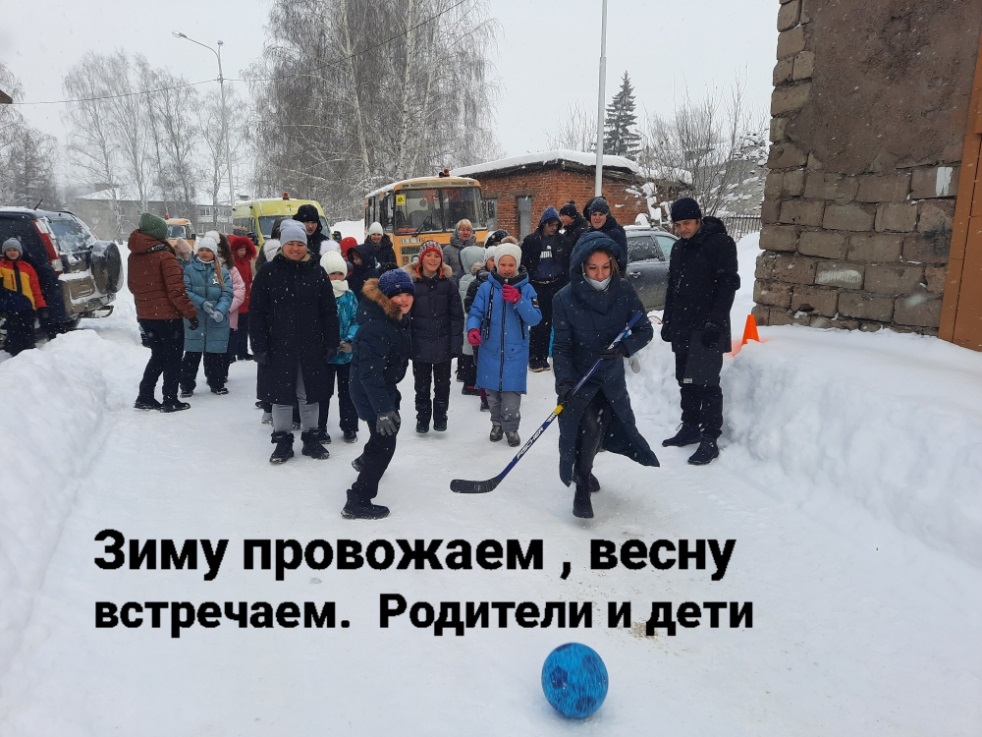 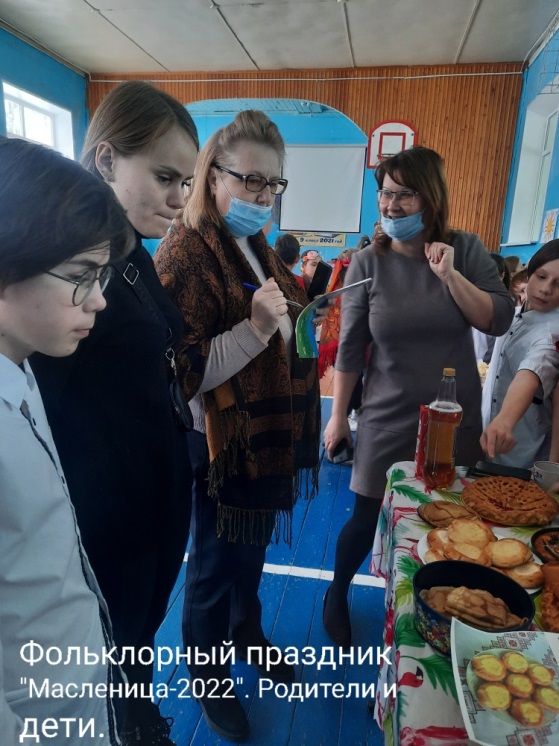 Предлагаемые меры преодоления рисковСроки исполненияОтметка о выполнении (в приложениях)ОтветственныеОрганизовать информационно-просветительскую деятельность с родителями Родительские собрания  Приложение № 1. Сценарии родительского собрания в 5 классе.Классные  руководители. Организовать информационно-просветительскую деятельность с родителями Родительский  всеобуч Фотоотчёт.1 	раз  в четверть Администрация школыПровести мониторинг удовлетворенности родителей качеством образовательной деятельности школы Анкетирование Приложение № 2. Результаты анкетирования.Май, декабрь 2022 года Администрация школыВопросыДаНетТрудно сказатьОцените, пожалуйста, удовлетворены ли вы: Уровнем преподавания;90%010%Организацией школьного быта;72%028%Питанием в школе;45%21%34%Состоянием школьных помещений;56%4%40 %Оформлением классов;78%022%Материально-техническим обеспечением школы;45%18%37%Отношениями между школьниками в классе;70%17%13 %Вашими отношениями с педагогами;100%00Вашими отношениями с администрацией;93%1%6%Отношениями вашего ребенка с педагогами;10%00Отношением вашего ребенка к школе в целом97%03%1. В школе любой ученик может найти подходящий для себя кружок, секцию, клуб, выбрать интересную экскурсию, лекцию, участвовать в проведении праздников, соревнований, культпоходов. Что бы вы могли предложить в дополнение к этому перечню?31%42%27%2. Получаете ли вы достаточную информацию об успехах и неудачах вашего ребенка в школе?86%14%03.Узнаете ли вы что-нибудь важное о личности вашего ребенка из бесед с педагогами и психологами?75%20%5%4.Может ли ваш ребенок сказать: «Моя школа лучше других школ в районе»?73%17%10%5. Имеете ли вы возможность участвовать в делах школы?73%22%5%